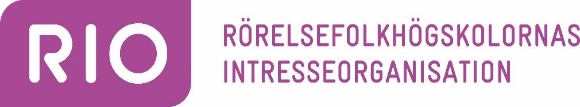 					2022-04-22FolkbildningsrådetRIOs yttrande över ansökningar om nya folkhögskoleverksamheter (dnr 22/00274) RIO har getts möjlighet att lämna synpunkter på ansökningar om nya folkhögskoleverksamheter och inkommer härmed med yttrande.Yttrandet omfattar ärendet med följande ansökningar:Ny folkhögskola – Kulturreservatets folkhögskolaFörsöksverksamhet som folkhögskola – Södra folkhögskolan i Helsingborg och Folkhögskolan FramtidsRedoFilial i annan region – Arbetarrörelsens folkhögskola i Viskadalen (Region Halland), Alma folkhögskola (Västra Götalandsregionen), Braheskolan (Västra Götalandsregionen), Jämshögs folkhögskola (Region Skåne och Region Kalmar) och Mariannelunds folkhögskola (Region Örebro)  Inledande kommentarRIOs yttrande är av övergripande principiell karaktär och berör inte respektive ansökan. Vi har inte tagit ställning till fråga om huvudmannakonstruktion och har således inte gjort någon bedömning om sådan uppfyller de krav som Folkbildningsrådet ställer. Vi förutsätter att Folkbildningsrådets prövning av ansökningarnas alla delar utmynnar i en korrekt bedömning. Det är angeläget att verksamheten är folkhögskolemässig. Folkhögskolor som startar en filial eller flyttar sin verksamhet inom en region omfattas i nuläget inte av en prövning. Sådan ny lokalisering av folkhögskoleverksamhet kan få konsekvenser som behöver belysas. Vi vill också framhålla vikten av att information om ny folkhögskoleverksamhet, oavsett om en sådan startas inom en region eller etableras utanför en region med befintlig verksamhet, kommuniceras till berörda aktörer i aktuell region.    RIOs synpunkterDet är uppenbart att svensk folkhögskola fortsätter att vilja utvecklas med pedagogisk förnyelse och/eller nya målgrupper. Där fler aktörer berikar och bidrar till att utbildningsformen får fler uttryck.  RIOs generella hållning till nya folkhögskoleverksamheter, såväl nya skolor som filialer, är positiv. Vi välkomnar förutsättningar för att fler människor får möjlighet att delta i utbildningsformen folkhögskola. Men det är angeläget att så sker med bibehållen eller utvecklad kvalitet. Vi vill i det här sammanhanget lyfta några frågor som Folkbildningsrådet bör förhålla sig till och beakta i denna och kommande prövningar om nya folkhögskoleverksamheter. Påverkan på befintlig verksamhet Ny folkhögskoleverksamhet kan ha en påverkan på redan befintlig verksamhet i området och regionen. En sådan påverkan kan till och med innebära att en slags konkurrenssituation uppstår. Det är angeläget att ny verksamhet kan tillgodose nya bildnings- och utvecklingsbehov och ha något att tillföra ur ett lokalt, regionalt eller nationellt perspektiv. FilialMed filial menas långkursverksamhet som bedrivs på annan plats än skolans huvudsäte. RIO menar att det för bildningsmiljön är viktigt att det finns en viss bredd när det gäller kurser vid en filial. Det är önskvärt att verksamheten omfattar såväl allmän som särskild kurs eller på annat sätt skapar förutsättning för möten mellan deltagare som annars inte möts. Detta bör finnas med redan på planeringsstadiet och att det finns en plan för hur det i närtid ska realiseras.  Vidare är det angeläget med en stark koppling till skolans huvudsäte och anordnarskapet. Hur denna koppling ser ut bör beaktas vid prövning och kommunikation med berörda.  Samtidigt ser vi en stor efterfrågan på folkhögskoleverksamhet på nya platser. Därför behöver vi samtidigt som vi säger ovanstående hitta smidiga former för att starta utbildningar på annan plats som är kopplade till folkhögskolornas huvudmän. Där vi till exempel kan fundera kring om det ska krävas filial för att starta en kurs på annan plats än skolans huvudsäte. Det kanske kan vara så att den tidigare formen utlokaliserad kurs är lämplig i sammanhanget och då inte kräva denna särskilda prövning.      Filialers namnRIO anser att en filials namn ska utgöras av huvudskolans namn med tillägg om filial och var denna är belägen. Detta då anordnarskapet ligger på huvudskolan men också för att aktivt undvika förvirring så att en filialverksamhet inte kan uppfattas som en på platsen befintlig folkhögskola eller på annat sätt kopplas ihop med en sådan. Det förekommer fall där en filial startats där namnet innehåller ”Folkhögskolan i (platsens namn)” och att filialen då ofta uppfattas vara redan befintlig folkhögskola vars namn är ”(platsens namn) folkhögskola”. Detta får oönskade konsekvenser.  FinansieringDet är av största vikt att en utbyggnad av utbildningsformen folkhögskola görs med bibehållen eller utvecklad kvalitet. Nya verksamheter och utökade platser får inte innebära en urholkning av skolornas insatser och i förlängningen skapa onödiga motsättningar mellan folkhögskolor. RIO utgår från att Folkbildningsrådet aktivt påtalar och framhåller detta för riksdag och regering.   Stefan Attefall				Olle WestbergOrdförande				Generalsekreterare